Electromode brings you Pop on Strings by The Muses28 March 2012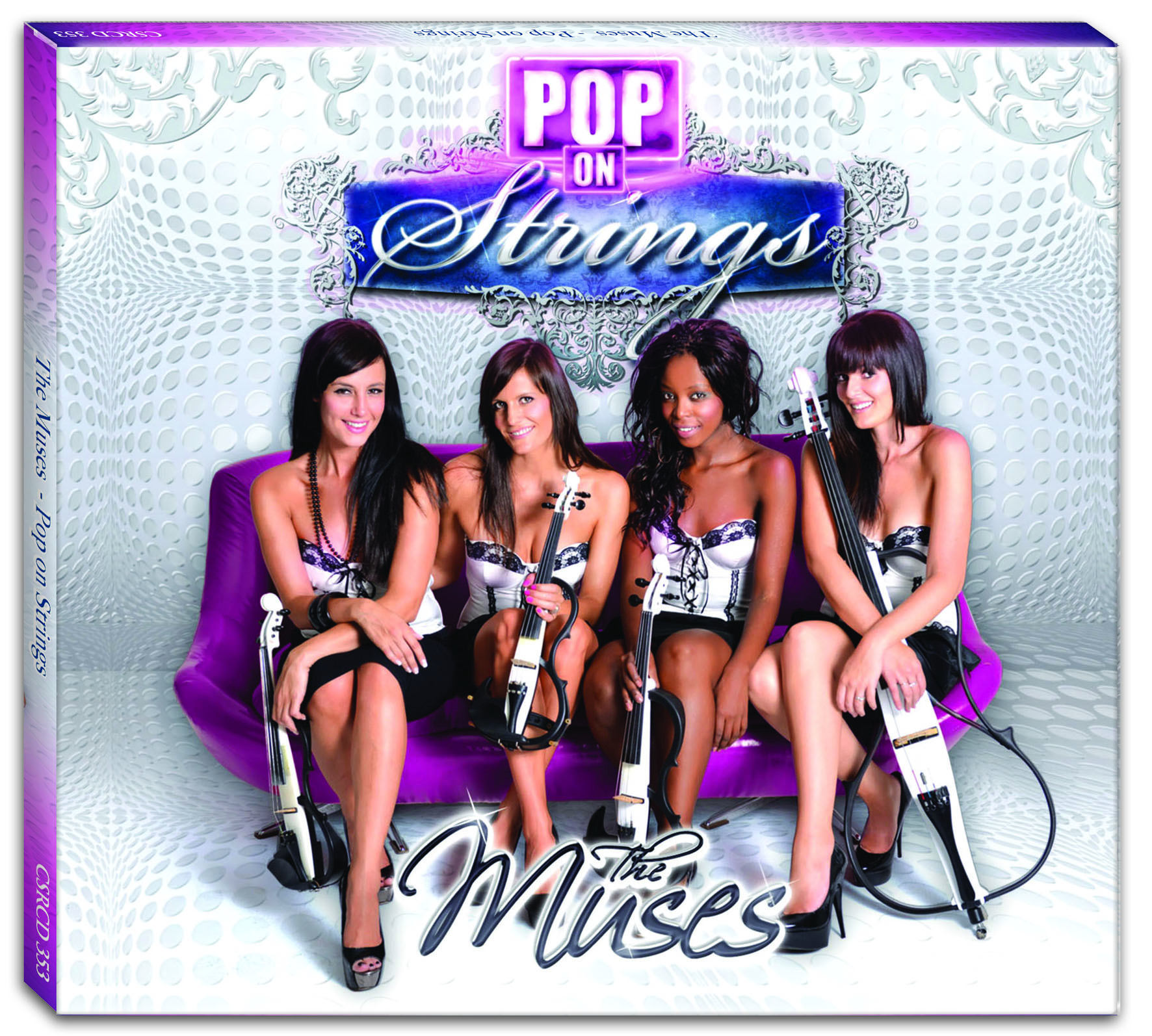 Fusing classical instruments with contemporary music, The Muses are a sensational Electrical String Quartet based in Johannesburg.  The Muses are all highly trained professional musicians with a love and passion for entertaining.This April Electromode brings you Pop On Strings (performed by The Muses), a collection of current pop hits, performed in its classical style.  The album is made up of beautifully arranged pieces of songs like Firework, Party Rock Anthem and Only Girl In The world.  This debut album from the beautiful foursome has been arranged by esteemed composer, Mark Cheyne, and was recorded live at CSR Studios in Bryanston (www.csrstudios.co.za).Bringing style to any performance or event with their breath-taking stage presence and high energy shows, The Muses are sure to string you along on a cloud of sophistication.  They have performed at many high profile events including The Guess Summer 2012 Fashion Show and the launch of the Mercedes CLS, the Gelanderwågen and the Freightliner launches in Namibia as well as recently performing in the Seychelles. TRACKLISTING: Party Rock AnthemJai Ho! (You are My Destiny) HumanFireworkThe Edge of GloryHush HushRolling in the DeepHi-A Ma (Pata Pata)So What Use SomebodyStarlightDynamiteStereo LoveOnly Girl (In The World)Toca’s MiracleFor more information and interviews contact Genevieve Vieira on 011 463 0248 or email genevieve@electromode.co.za 